МИНИСТЕРСТВО НА ЗЕМЕДЕЛИЕТО И ХРАНИТЕ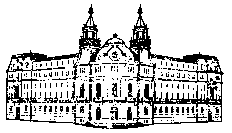 ОБЛАСТНА ДИРЕКЦИЯ "ЗЕМЕДЕЛИЕ"- ВАРНАп.код 9000, град Варна, ул.“Д-р Пискюлиев”№ 1, телефон -факс 615-119         З А П О В Е Д						№ РД 16-17-74гр.Варна, 03.10.2016г.На основание чл.19, ал.8 и ал.4, т.4 от Закона за администрацията, чл.3, ал.4 от Устройствения правилник на Областните дирекции”Земеделие”, чл.37 „в”, ал. 4 ЗСПЗЗ и доклад изх.№ АУ-10-1224/09.09.2016г. на комисията по чл.37в, ал.1 ЗСПЗЗ,  назначена със Заповед № РД 16-17-5/01.08.2016г. на Директора на ОД“Земеделие“-Варна,  на Директора на ОД”Земеделие”- Варна за землището на кв.Галата район Аспарухово, Община Варна, във връзка с процедура по чл.37 ”в”, ал.1 от Закона за собствеността и ползването на земеделските земи за сключване на споразумение между собствениците и/или ползвателите за определяне на масиви за ползване на земеделски земи за стопанската 2016/2017 година 		      Н А Р Е Ж Д А М :	 ПРЕКРАТЯВАМ процедурата и дейността на комисията  по чл.37 ”в”, ал.1 от Закона за собствеността и ползването на земеделските земи, за сключване на споразумение между собствениците и/или ползвателите за определяне на масиви за ползване на земеделски земи за стопанската 2016/2017 за землището на кв.Галата, Район”Аспарухово”, община Варна, поради  оттеглено заявление   по чл.70 ППЗСПЗЗ.           Настоящата заповед, да се обяви в сградата на кметството квАспарухово, на Общинска служба по земеделие -Варна и да се публикува на интернет страниците на Община Варна и на Областна Дирекция „Земеделие” - Варна.           Заповедта може да се обжалва пред Министъра на земеделието и храните по реда на чл.81 и сл. от  Административно процесуалния кодекс /АПК/ или пред   Районен съд-Варна по реда на чл.145 и сл. от АПК, във връзка с § 19, ал.1 от ЗИД на АПК.           Жалбата се подава в 14-дневен срок от съобщаването чрез Областна дирекция „Земеделие” – Варна до Министъра на земеделието и храните, съответно до Районен съд – Варна.           Обжалването на заповедта не спира изпълнението й.            ДИРЕКТОР:      	        /  п  /                                           /ИНЖ.ЙОРДАН ЙОРДАНОВ /Съгласувал:………………….дата: 03.10.2016 г. Гл. директор ГД „АР” /инж. Милена Михайлова/Изготвил: ……………………дата: 03.10.2016 г.Гл.специалист  ГД „АР”  /Цветанка Георгиева/ЦГ/ГДАР